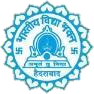 BharatiyaVidyaBhavan(Pre-Primary Unit) JUBILEE HILLS, HYDERABADAPPLICATION FORMFOR NURSERY – 2024-25Admission No………………….	Regn.No:	Name of the Student as per the birth certificate: 	 (in block letters)Date	Month	YearDate of birth (in figures)	:  	 Place of birth……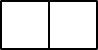 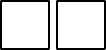 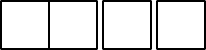 (should be strictly in accordance with the Date of Birth Certificate of the Child)(In case of a child having foreign citizenship, should produce a copy of valid VISA for the period of their study in the school)Religion	: 			Community (enclose a certified/Xerox copy: SC 	BC  ST  OC  of the supporting document)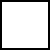 Mother tongue of the pupil	: 	Identification marks	: 1)	2) 	. Name and class of brother/sister (own): 1)	Class:	Sec	 Studying in this school (Not Cousins)	2)		Class	Sec	(Contd…P.No.2)(Page No.2 of 2 pages)I/We am/are legally guardians of Kum/Mast:	Name & address of the guardian (if the child is not staying withparents) and relationship	: 	Are you the Member ofJubilee Hills Co-Operative House Building Society Ltd.If yes, (a) indicate the membership No.	b) plot No.	Road No.	The Registration fee of Rs.500/- is paid herewithI understand that admission is not guaranteed merely on registration of this application and that the school Management’s decision is final and binding on me.I certify that the information given above is correct. I/we will not request/demand for any change in D.O.B. and names of child and parents further. If my ward is admitted into the school, I shall be responsible for the regular payment of fees and other dues of my ward as per the rules laid down by the school from time to time.We agree that the school reserves the right to change at any time the structure of fees or any rules and regulations concerning the school, such changes will be binding on us.Date:		Signature of Mother		Signature of Father Place:	(NAME IN BLOCK LETTERS)	(NAME IN BLOCK LETTERS)Note: 1. At the time of registration date of birth certificate issued by the competent authority to register the birth Municipality/Corporation at the place where the child was born) should be submitted.Refund of fees paid by the parents will be regulated according to the terms and conditions mentioned in the prospectus.Any change of address will immediately be notified to the school.Encl:Certified Xerox copy of date of Birth Certificate.Copy of any valid document indicating the place of residence as given in the application.Copy of relevant document (study/Transfer Certificate) regarding their studies in the school in respect of parents who are ex-students.If the application is submitted mentioning a reference to the Membership of Jubilee Hills House Building Co.Operative Society Ltd., attested Xerox copies of the Membership in proof may be furnished.In case of a child having foreign citizenship, should produce a copy of valid VISA forthe period of their study in the school.Copy of Bonafide Certificate, in case of sibling students, studying in this school.Copy of Aadhar Card (student)Verified byFOR OFFICE USERs.	Receipt No.	dated	for Regn.No.	Initials of Accounts Dept.	Counter Signature of the Principal(in words)(in words): 	: 	: 	3.Age at the time of admission as on 31st May 20243.Age at the time of admission as on 31st May 2024:	Yrs	Month(s)	days Gender: M:	Yrs	Month(s)	days Gender: MFAadhar Card NoAadhar Card No:……………………………:……………………………4. Family detailsFATHERFATHERMOTHERMOTHERName: 	: 	Qualification(s): 	Occupation: 	Designation: 	Monthly income: 	Office Address: 	Res.Address: 	Tel.No.Res	Tel.No.Off.: 	Mobile: 	e.mail: 	Nationality: 	